University of Toledo Medical Center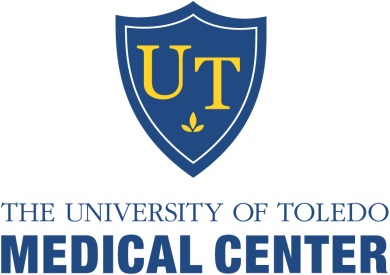 Department of Orthopaedic SurgeryThe University of Toledo is accredited by the Accreditation Council for Continuing Medical Education (ACCME) to provide continuing medical education for physicians. The University of Toledo designates this enduring activity for a maximum of 2 AMA PRA Category 1 CreditsTM. Physicians should claim only the credit commensurate with the extent of their participation in the activity. Release Date:  July 2020		Termination Date July 30, 2022Name: _______________________________________________ Degree: _______________________Specialty: _____________________________________________Address: ___________________________________________________________________________Phone: __________________________________Email (Required):______________________________Learning Objectives: Participants will be able to:Describe common orthopaedic concernsReview new treatment options available for common orthopaedic injuries.July 2020 Orthopaedic Monthly QuestionsPlease check the appropriate answer and mail back to the CME office to receive credit. Bibliographic references: * Acute Ankle Sprain: Conservative or Surgical Approach 2016 February, 1 (2): 34-44 PMID: 28461926 in Foot & Ankle- Ankle Sprain. Al-Mohrej, OA.  * Peroneal Tendon Disorders 2017 June, 2 (6): 281-292 PMID: 28736620 in Foot & Ankle. Davda, K. * Supination Adduction Ankle Fractures 2020 January 80, PMID: 31932039 in Injury 2020. Haller, JM.To receive CME Credit, you must obtain at least 80% (4/5). _____ Check Payment: Mail ($15 payable to UT-CME) along with completed post-test to: Center for Continuing Medical Education, The University of Toledo, 3000  Arlington Ave, MS #1092, Toledo, OH  43614._____ Credit Card Payment: Email completed post-test to:ContinuingMedEd@utoledo.edu  (include phone # so we can contact you to obtain payment information)A flat foot deformity can result from the rupture of the: Tibialis Anterior Flexor hallucis longusPosterior tibial tendon Deltoid ligament  What is the proper treatment of ankle sprains? X-ray and InjectionCastingSurgeryPhysical Therapy and Functional Bracing
What is the most important structure injured in peroneal tendon subluxation?
A)    Inferior Peroneal Retinaculum        B)    Anterior Tibiofibular Ligament Superior Peroneal RetinaculumDeltoid LigamentAt what level does Type C Weber Classification Fracture occur?Above the SyndesmosisBelow the SyndesmosisAt the SyndesmosisAt the level of the knee jointWhat injury is most common in the Lauge-Hansen classification?Supination-External RotationPronation-External RotationSupination-AdductionPronation-Abduction